Freshman Biology			Standard 3/Objective 1 – Study GuideHow are organisms ordered? ________________________________________________________________________________________________________________________________________________________________________________________________________________________________ relates to ______________. They go hand-in-hand._____________ and ____________________ function together to provide __________________ in organisms.Homeostasis 																								The functioning of organs depends upon ____________ organ systems.Structure: 	______________ is the study of 				. Structure is 														         .Function:	______________ is the study of 						. Function is 											.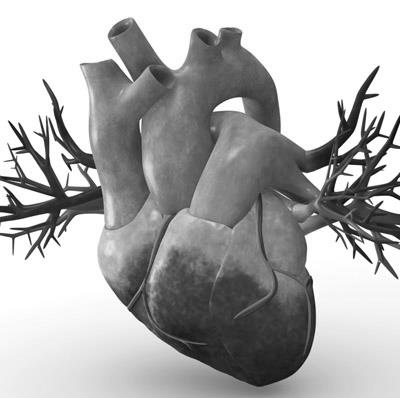 HeartStructure: 								Function: 																																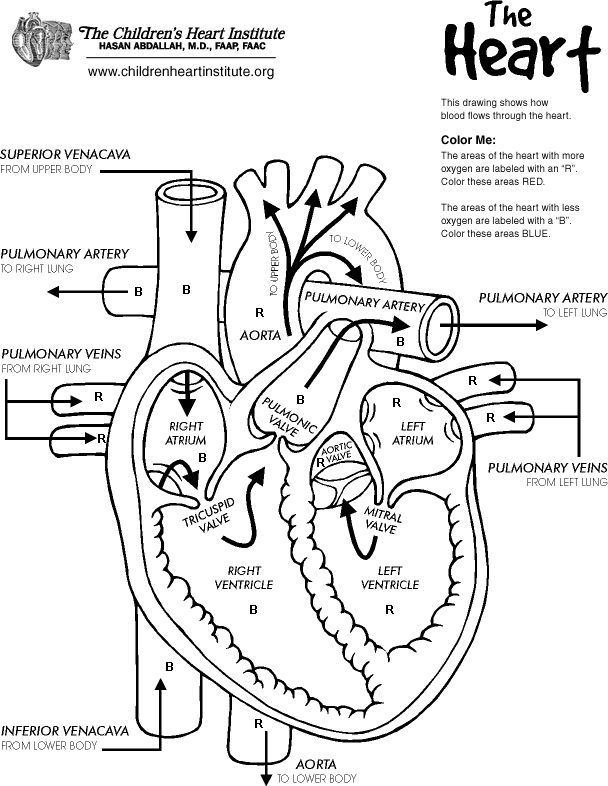 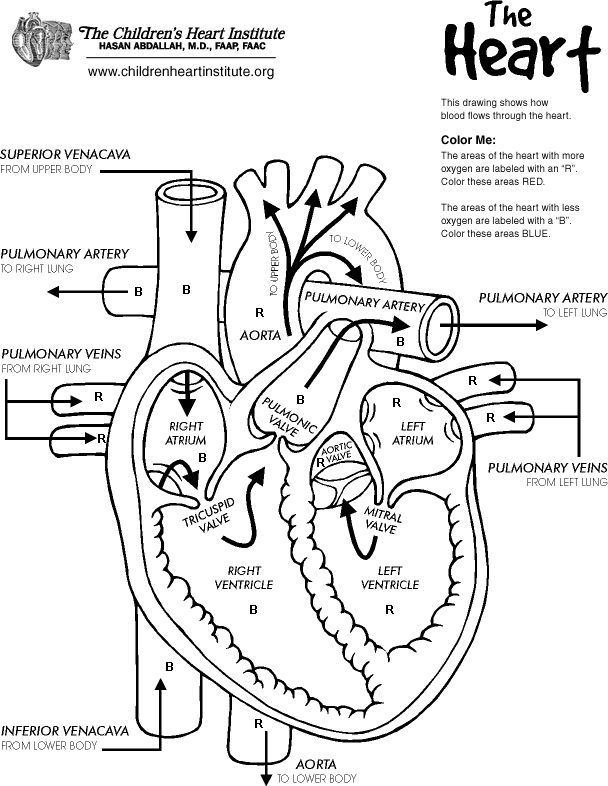 Heart/Blood Pathway:Vena Cava			How does the structure of the heart allow it to perform its function?________________________________________________________________________________________________________________________________________________________________________________________________________________________________________________________________________________________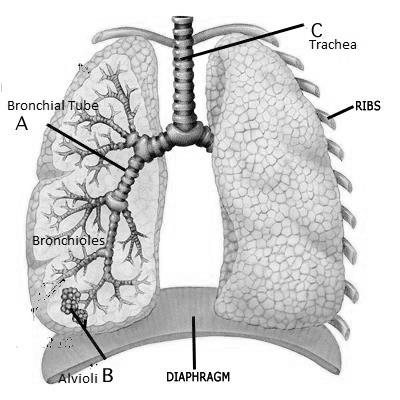 LungsStructure 																													Function 																													How does the structure of the lungs allow them to perform their function?________________________________________________________________________________________________________________________________________________________________________________________________________________________________________________________________________________________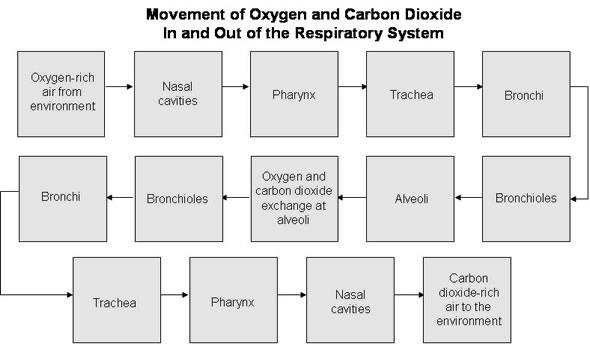 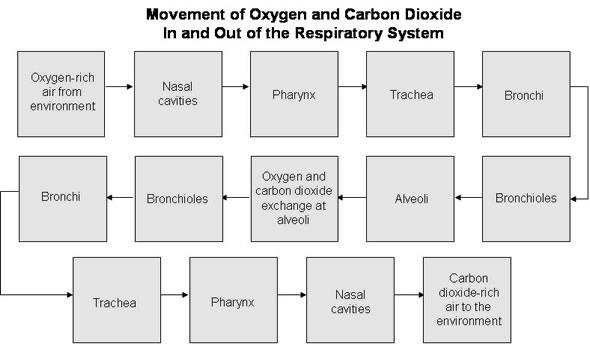 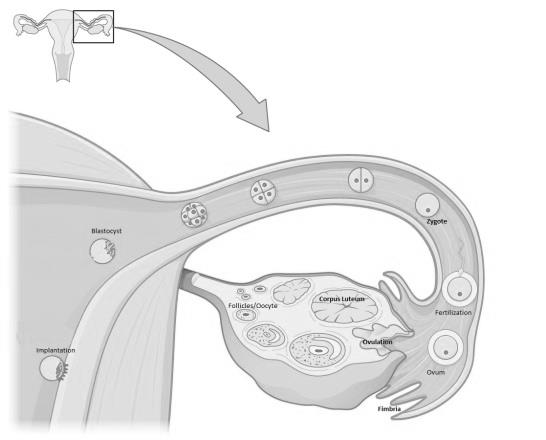 OvariesStructure 																													Function 																													How does the structure of the ovary allow it to perform its function?__________________________________________________________________________________________________________________________________________________________________________________________________________________LeafStructure:	___________________________________________________________		___________________________________________________________Function:	___________________________________________________________		___________________________________________________________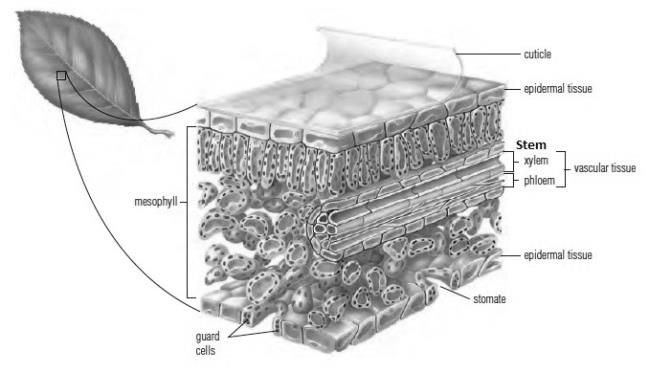 How does the structure of a leaf allow it to perform its function?______________________________________________________________________________________________________________________________________________________________________________________________________________________________________________________________________________________________________________________________________________________________StemStructure:	___________________________________________________________		___________________________________________________________		___________________________________________________________Function:	___________________________________________________________		___________________________________________________________		___________________________________________________________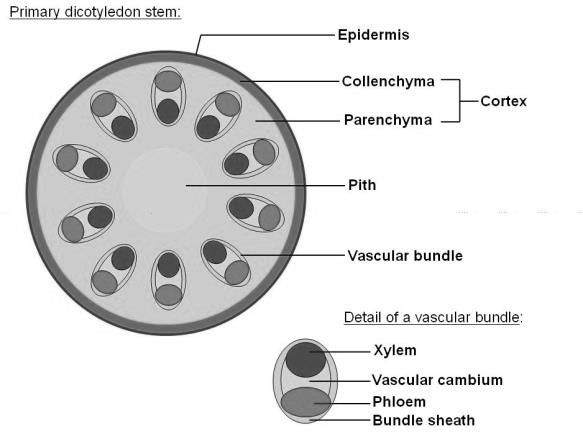 How does the structure of a plant stem allow it to perform its function?______________________________________________________________________________________________________________________________________________________________________________________________________________________________________________________________________________________________________________________________________________________________Root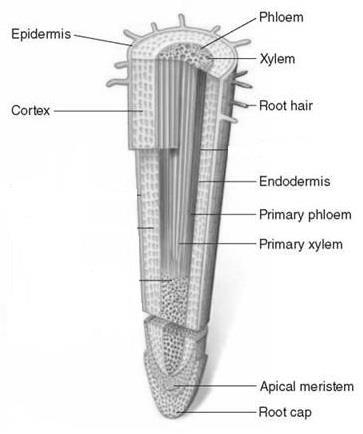 Structure: 																																								Function: 																																			How does the structure of a plant stem allow it to perform itsfunction? 								 																																														Integumentary SystemStructure:																																																			Function:																																																			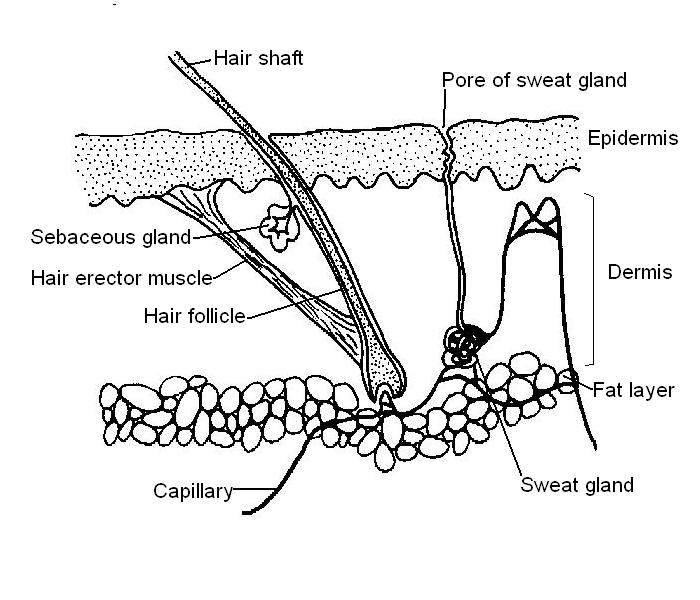 How does the structure of the skin allow it to perform its function?______________________________________________________________________________________________________________________________________________________________________________________________________________________________________________________________________________________________________________________________________________________________Electronic Device Research:	Technological Advances					Kidney Dialysis					Artificial Heart					Pacemaker					Insulin Pump					Artificial Limbs or Joints					Cell Research – Organ Repair					Etc. . . . . . .Vocabulary:	kidney dialysis, insulin pump, pacemaker, structure, function, anatomy, xylem, phloem, root cap, epidermis, cambium, muscle fiber, stomata, veins, photosynthesis, stem, leaf, root, ova (ovum), follicles, corpus luteum, fallopian tube, uterus, tendon, ligament, cartilage, homeostasis, artery, ventricle, atrium, heart valves, alveoli, bronchi and bronchioles, trachea, oxygen, carbon dioxide, diaphragm, axial skeleton, appendicular skeleton, petals, stamen, stigma, ovule, sepal, tissue, organ, organ system, organism, root hairs